Ministério da Educação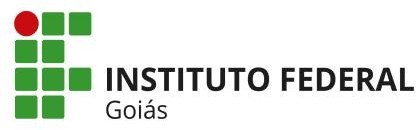 Secretaria de Educação Profissional e TecnológicaInstituto Federal de Educação, Ciência e Tecnologia de Goiás Pró-Reitoria de Pesquisa e Pós-GraduaçãoDiretoria de Pesquisa e InovaçãoANEXO I PLANO DE TRABALHO- IDENTIFICAÇÃO DO/A PESQUISADOR/A	– DESCRIÇÃO DO OBJETO	– JUSTIFICATIVA	- COMPROMISSO DO/A PESQUISADOR/A	Declaro que o presente plano de trabalho atende as normas fixadas pelo Instituto Federal de Goiás e que as informações prestadas são verdadeiras.ANEXO IIEDITAL N° 28/2021PLANILHA DE PONTUAÇÃO DO/A PESQUISADOR/A (DEVE SER RETIRADO DA PLATAFORMA PRODUZ)PERFIL DE PONTUAÇÃO DO/A PESQUISADOR/A BASEADO NOS DADOS DISPONÍVEIS DA PLATAFORMA LATTES/CNPQ E BASE SUCUPIRA.Relatório para índice do/a pesquisador/a Importante: Dados contabilizados nos últimos 5 anos.Data de referência da base de dados:Subtotal B: 0Subtotal C: 0Subtotal D: 0TOTAL: 0ANEXO IIIEDITAL N° 28/2021TERMO DE CONCESSÃO E ACEITAÇÃO DE AUXÍLIO FINANCEIROFomento Universal para Pesquisadores/as/IFGDAS OBRIGAÇÕES E COMPROMISSOSSão obrigações e compromissos dos/as pesquisadores/as do IFG com propostas aprovadas por meio do EDITAL N° 28/2021:Dedicar-se às atividades pertinentes à proposta aprovada;Observar o disposto nas Leis nº 8.666/93 e nº 10.973/04, nos Decretos nº 93.872/86 e nº 5.563/05 e na Lei nº 8.112/90, no que couber, bem como os demais instrumentos legais pertinentes;Conhecer e cumprir as exigências do Edital à qual a proposta está relacionada, como também as normas do IFG, ora em validade, relativas à modalidade de apoio financeiro aprovado, ciente que a eventual mudança dessas normas não afeta, altera ou incide sobre o presente documento, exceto quando proposta pelo IFG e formalmente aceita pelo BENEFICIÁRIO;Responsabilizar-se pela adequada implementação e aplicação dos recursos financeiros aprovados, atendendo aos aspectos normativos definidos para a(s) modalidade(s) concedida(s), podendo estar previsto apenas recursos de custeio, como também recursos para bolsas;Utilizar os recursos financeiros em acordo com os critérios e procedimentos estabelecidos no Manual de Utilização de Recurso Financeiros e Prestação de Contas (Acessar em: http://ifg.edu.br/editais-pesquisa-e-pos-graduacao/em-andamento);Assumir todas as obrigações legais decorrentes de contratações eventuais necessárias à consecução do objeto, não tendo tais contratações qualquer vínculo com o IFG;Apresentar, nos prazos que lhe forem determinados, informações ou documentos referentes tanto ao desenvolvimento quanto à conclusão do Plano de Trabalho de Pesquisa aprovado;Se necessárias, propor alterações no plano de trabalho, sujeitas à prévia análise e autorização do IFG, que não implique remanejamento de despesas entre rubricas.Apresentar a prestação de contas financeira em até 60 (sessenta) dias após o término da vigência do Plano de Trabalho de Pesquisa, em conformidade com o disposto no Manual de Utilização de Recursos Financeiros e Prestação de Contas;DAS PUBLICAÇÕES E DIVULGAÇÃO	Trabalhos publicados e sua divulgação, sob qualquer forma de comunicação ou por qualquer veículo, de resultados obtidos com recursos do projeto, deverão,obrigatoriamente, no idioma da divulgação, fazer menção expressa ao apoio recebido do Instituto Federal de Goiás.DA PROPRIEDADE INTELECTUAL / CRIAÇÃO PROTEGIDA	Caso os resultados do projeto de pesquisa, ou o relatório em si, venham a ter valor comercial ou possam levar ao desenvolvimento de um produto ou método envolvendo o estabelecimento de uma patente, a troca de informações e a reserva dos direitos, em cada caso, dar-se-á de acordo com o estabelecido na Lei de Inovação, nº 10.973, de 2 de dezembro de 2004, regulamentada pelo Decreto nº 5.563, de 11 de outubro de 2005 e pelas normas institucionais.DO ACOMPANHAMENTOO acompanhamento da execução dos Planos de Trabalho caberá à DPI/PROPPG do Instituto Federal de Educação, Ciência e Tecnologia de Goiás.A Diretoria de Pesquisa e Inovação fará a conferência da prestação de contas, mantendo-a arquivada para futuras auditorias, apensadas às propostas submetidas no SUAP (Sistema Unificado de Administração Pública)DA DESISTÊNCIA E SUSPENSÃO	Quando o/a pesquisador/a desistir da execução do plano de trabalho, antes do seu início, os recursos serão devolvidos ao IFG, com justificativa plausível da desistência, no prazo de 30 (trinta) dias de seu recebimento. A não observância deste prazo implicará a correção do valor originalmente concedido, na forma da legislação aplicável aos débitos da Fazenda Nacional.	O/A pesquisador/a deverá comunicar formalmente à DPI do IFG qualquer descontinuidade do plano de trabalho, acompanhada da devida justificativa.No prazo de 30 (trinta) dias da comunicação da descontinuidade, deverão ser apresentados o relatório técnico e a prestação de contas, como também deverá ser devolvido ao IFG eventual saldo financeiro.A não observância do prazo estabelecido no item 5.2.1 implicará a correção do valor originalmente concedido, na forma da legislação aplicável aos débitos da Fazenda Nacional.	A liberação dos recursos do apoio financeiro ao projeto/plano de trabalho, bem como de quaisquer outros benefícios aprovados pelo IFG, será suspensa quando ocorrer uma das seguintes impropriedades:Desvio de finalidade na utilização dos recursos adquiridos no projeto.Atrasos não justificados no cumprimento das etapas ou fases programadas no plano de trabalho.Quando for descumprida qualquer condição deste instrumento.	O/A pesquisador/a, cuja prestação de contas e relatório técnico final do projeto/plano de trabalho com vigência expirada não forem aprovados, será considerado inadimplente e terá suspenso o pagamento de projetos/planos de trabalho, vigentes, bem como a concessão de novas modalidades de apoio, sem prejuízo de outras medidas julgadas necessárias pelo IFG e previstas na lei.DAS DISPOSIÇÕES FINAIS	O pessoal envolvido/contratado na execução do Plano de Trabalho de Pesquisa, não possuirá vínculo de qualquer natureza com o IFG e deste não poderá demandar quaisquer pagamentos, sendo estes de inteira responsabilidade do coordenador.	O processo somente será encerrado após as aprovações do relatório técnico final e da prestação de contas, a serem entregues em até 60 (sessenta dias) após o término da vigência do plano de trabalho, e desde que cumpridas todas as condições previstas neste instrumento e nas normas aplicáveis.O descumprimento de qualquer condição constante deste instrumento e a inobservância de dispositivos legais aplicáveis implicará o encerramento imediato do apoio financeiro aprovado e obrigará o coordenador a ressarcir integralmente o IFG de todas as despesas realizadas, atualizadas nos termos da legislação, sem prejuízo da aplicação de penalidades cabíveis.	A recusa ou omissão do/a pesquisador/a, quanto ao ressarcimento de que trata este item, ensejará a consequente abertura de tomada de contas especial e a decorrente inscrição do débito no Cadastro de Inadimplência Institucional - CADIN e do Tesouro Nacional.	O/A pesquisador/a reconhece que ao IFG, por meio da PROPPG e DPI, compete exercer a autoridade normativa de controle e fiscalização sobre a execução do Plano de Trabalho de Pesquisa, bem como assumir ou transferir a responsabilidade pela mesma, no caso da paralisação ou de fato relevante que venha a ocorrer, de modo a evitar a descontinuidade das atividades.	A concessão dos recursos financeiros aos/as pesquisadores/as está condicionada à disponibilidade orçamentária do IFG, e irá ocorrer mediante a descentralização de 1 parcela.	Os casos omissos, não previstos neste documento, serão analisados e deliberados pela PROPPG do IFG.ACEITE	Declaro conhecer, concordar e atender integralmente às exigências do edital acima especificado e às condições contidas nos regulamentos institucionais.	Declaro ainda que li e aceitei integralmente os termos deste documento, comprometendo-me a cumpri-los fielmente, não podendo em nenhuma hipótese, deles alegar desconhecimento.	Declaro que sou titular da conta corrente onde será creditado o recurso desta chamada, conforme os dados abaixo:Banco:Nome do Titular:CPF:Agência:Conta Corrente:*Obs.: A conta indicada deverá ser em nome do proponente da proposta, não sendo permitido conta poupança.	O prazo para utilização dos recursos financeiros começa a vigorar a partir da data da assinatura deste Termo de Concessão e Aceitação, pelo período constante no Edital correspondente.ASSINATURAANEXO IVEDITAL N° 28/2021 PESQUISA DE PREÇOFomento Universal para Pesquisadores/as/IFGDeverão ser atendidas as seguintes condições:Todos os itens da planilha deverão ser cotados;Período de validade da proposta: 30 (trinta) dias a partir da assinatura;Prazo de entrega/ execução:	dias a partir da ordem de compra / serviço pela Unidade Executora;Pagamento à vista, mediante conferência da situação cadastral do CNPJ da Empresa da empresa contratada ou MEI e apresentação e conferência da Nota Fiscal, que deverá ser emitida no nome eCPF do coordenador da ação.da Nota Fiscal; 	GO,	de	de 2021.Assinatura ResponsávelANEXO VEDITAL N° 28/2021Todos os campos do formulário devem ser preenchidos digitalmente;Digitalizar os 3 (TRÊS) ORÇAMENTOS e a(s) NOTA(S) FISCAL(IS), fazer o upload em um ÚNICO arquivo em formato PDF no SUAPDÚVIDAS? pesquisa@ifg.edu.br* lembrando que os 03 (três) orçamentos devem ser anexados em único documento em PDF na proposta submetida no SUAP.Nome completo do/a Pesquisador/aPorjetos em andamento – conforme item 2.3Apresentação das demandasApresentação das demandasMaterial de consumo (item 4.1.1)Valor (R$)1.1.2.2.3.3.4.4.5.5.Sub total despesas (item 4.1.1)Serviços de terceiros (item 4.1.2)Valor (R$)1.1.2.2.3.3.4.4.5.5.Sub total custeio (item 4.1.2):TOTAL:LocalDataAssinatura do/a PESQUISADOR/AA. Titulação (10 pontos para doutor; 06 pontos para mestre; 04 pontos paraespecialista).especialista).Subtotal ASubtotal ASubtotal ASubtotal ASubtotal ASubtotal A0B. Produção Científica: Máximo de 5 produções por item. Máximo de 60 pontos nesta seçãoPonto sQuan t.Parciais do Item BParciais do Item BB1- Livro produzido4,0000B2- Organização de livro2,0000B3- Capítulo de livro1,5000B4- Artigo completo publicado em periódicos com Qualis A110,00000B5- Artigo completo publicado em periódicos com Qualis A28,5000B6- Artigo completo publicado em periódicos com Qualis B17,0000B7- Artigo completo publicado em periódicos com Qualis B25,5000B8- Artigo completo publicado em periódicos com Qualis B34,0000B9- Artigo completo publicado em periódicos com Qualis B43,5000B10- Artigo completo publicado em periódicos com Qualis entre B52,5000B11- Artigo completo publicado em periódicos com Qualis C1,5000B12- Artigo completo publicado em periódico sem Qualis0,5000B13- Artigo completo publicado em conferência com Qualis A1:8,5000B14- Artigo completo publicado em conferência com Qualis A2:7,0000B15- Artigo completo publicado em conferência com Qualis B1:5,5000B16- Artigo completo publicado em conferência com Qualis B2:4,5000B17- Artigo completo publicado em conferência com Qualis B3:3,500B18- Artigo completo publicado em conferência com Qualis B4 e B5:2,500B19- Projeto de pesquisa financiado por órgão de fomento externo ao IFG2,000B20- Membro de grupo de Pesquisa cadastrado no CNPq2,000B21- Projeto de pesquisa cadastrado no IFG1,000B. Produção Científica: Máximo de 5 produções por item. Máximo de 60 pontos nesta seçãoPontos Quant. Parciais doItem BPontos Quant. Parciais doItem BPontos Quant. Parciais doItem BB22- Trabalho completo em anais de congressos2,000B23- Resumo simples em anais de congressos0,500B24- Resumo expandido em anais de congressos1,000B25- Texto em jornal ou revista (magazine)0,500B26- Trabalho técnico (Ex.: softwares, produtos tecnológicos, processos ou técnicas, trabalhos técnicos, maquetes)1,000B26- Registro de patente ou registro de software5,000C. Orientação: Máximo de 5 produções por item. Máximo de 25 pontos nesta seção)Pontos Quant. Parciais doItem CPontos Quant. Parciais doItem CPontos Quant. Parciais doItem CC1- Mestrado2,500C2- Doutorado3,000C3- Trabalho de Conclusão de Curso de especialização2,000C4- Trabalho de Conclusão de Curso de graduação1,500C5- Iniciação Científica e Tecnológica2,000D. Participações em bancas: Máximo de 5 produções por item. Máximo de 5 pontos nesta seção)Ponto sQuan t.Parciais do Item DD1- Participação em bancas de TCC, especialização, mestrado e doutorado1001. IDENTIFICAÇÃO SERVIDOR (A) RESPONSÁVEL1. IDENTIFICAÇÃO SERVIDOR (A) RESPONSÁVELServidor (a):Siape:Câmpus:Câmpus:Título da Proposta:Título da Proposta:1. IDENTIFICAÇÃO DA EMPRESANome:Endereço:Telefone:CNPJ:Descrição do itemUnid.Quant.Valor UnitárioValor Total1. IDENTIFICAÇÃO DO/A PESQUISADOR/A1. IDENTIFICAÇÃO DO/A PESQUISADOR/A1. IDENTIFICAÇÃO DO/A PESQUISADOR/A1. IDENTIFICAÇÃO DO/A PESQUISADOR/A1. IDENTIFICAÇÃO DO/A PESQUISADOR/AServidor/a:Servidor/a:Servidor/a:Servidor/a:Servidor/a:SIAPE:SIAPE:Cargo:Cargo:Cargo:TÍTULO DA PROPOSTA:TÍTULO DA PROPOSTA:TÍTULO DA PROPOSTA:EDITAL:EDITAL:VALOR SOLICITADO:VALOR SOLICITADO:VALOR SOLICITADO:VALOR SOLICITADO:VALOR SOLICITADO:VALOR RECEBIDO:VALOR APLICADO:Descrição do itemOrçamento 1 (R$)Orçamento 2 (R$)Orçamento 3 (R$)Valor (R$) FinalTOTALTOTALTOTALTOTALR$